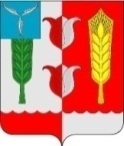 АДМИНИСТРАЦИЯ КРАСНОПАРТИЗАНСКОГО МУНИЦИПАЛЬНОГО РАЙОНА САРАТОВСКОЙ ОБЛАСТИПОСТАНОВЛЕНИЕОт 22 июля 2020 года 							№78 р.п.ГорныйВ соответствии со статьей 39 Градостроительного кодекса Российской Федерации, Федеральным законом от 06 октября 2003 № 131-ФЗ «Об общих принципах организации местного самоуправления в Российской Федерации», Уставом Краснопартизанского муниципального района Саратовской области:Провести общественные обсуждения в форме слушаний по вопросу  предоставления разрешения на условно разрешенный вид  использования земельного участка, расположенного по адресу: Саратовская область, р-н Краснопартизанский, п. Петровский, ул. Рабочая, д.39/2,  площадью 320 м2,  с кадастровый номер 64:18:030401:921, находящийся  в зоне застройки индивидуальными жилыми домами – «магазины». 2. Общественные обсуждения провести с участием граждан, проживающих на территории Рукопольского муниципального образования, правообладателей земельных участков и объектов капитального строительства, расположенных на прилегающей территории, и лиц, законные интересы которых могут быть нарушены.3.Создать комиссию по подготовке и проведению общественных обсуждений в следующем составе:Рогачёв Владимир Анатольевич – первый заместитель главы администрации Краснопартизанского муниципального района Саратовской области, председатель комиссии;Касатов Антон Александрович –начальник управления экономики, земельно-имущественных отношений и инвестиций администрации Краснопартизанского муниципального района Саратовской области, заместитель председателя;Пигачева Юлия Юрьевна –консультант по земельным отношениям управления экономики, земельно-имущественных отношений и инвестиций администрации Краснопартизанского муниципального района Саратовской области, секретарь комиссии; 	Члены комиссии: Лукин Алексей Геннадьевич– начальник управления сельского хозяйства и продовольствия администрации Краснопартизанского муниципального района Саратовской области;Коростылева Светлана Владимировна – начальник отдела капитального строительства, архитектуры и ЖКХ администрации Краснопартизанского муниципального района Саратовской области;Русакова Ольга Владимировна – начальник отдела правовой, кадровой работы и муниципальной службы администрации Краснопартизанского муниципального района Саратовской области;Чубрин Сергей Витальевич – глава Рукопольского муниципального образования Краснопартизанского муниципального района Саратовской области (по согласованию); Граждане, проживающие на территории Рукопольского муниципального образования, правообладатели земельных участков и объектов капитального строительства, расположенных на указанной территории, и лица, законные интересы которых могут быть нарушены в связи с предоставлением условно разрешенного вида использования   земельного участка, вправе участвовать в общественных обсуждениях в целях обсуждения предмета общественных обсуждениях посредством:- подачи организатору общественных обсуждений замечаний и предложений в устной и (или) письменной форме в день проведения общественных обсуждений;- непосредственного участия в общественных обсуждениях.Организатору общественных обсуждений в целях разъяснения положений  о планируемом предоставлении разрешения на условно разрешенный вид использования земельного участка организовать демонстрацию материалов в рабочие дни с 9.00 до 17.00 со дня вступления в силу настоящего постановления до 24 августа 2020 года по адресу: р.п. Горный, ул. Чапаевская, д. 30 кабинет №2 в управлении экономики, земельно – имущественных отношений и инвестиций администрации Краснопартизанского муниципального района Саратовской области.Замечания и предложения в письменной форме граждане вправе представить организатору общественных обсуждений в срок со дня опубликования настоящего постановления до 24  августа  2020 года  по рабочим дням с 9.00 до 17.00 по адресу: рп. Горный, ул. Чапаевская, д. 30 кабинет №2 в управлении экономики, земельно – имущественных отношений и инвестиций администрации Краснопартизанского муниципального района Саратовской области.Замечания и предложения в письменной и (или) устной форме граждане вправе представить председательствующему в день проведения общественных обсуждений до окончания общественных обсуждений по месту их проведения.Все замечания и предложения, представленные в установленный срок, подлежат внесению в протокол общественных обсуждений.Замечания и предложения, представленные не менее чем за 5 дней до дня проведения общественных обсуждений, обобщаются организатором общественных обсуждений и доводятся до сведения участников общественных обсуждений в день их проведения.При проведении общественных обсуждений все участники общественных обсуждений вправе высказать свое мнение о планируемом предоставлении разрешения на условно разрешенный вид использования земельного участка, замечания и предложения по указанным изменениям, задать вопросы инициатору вносимых изменений и экспертам.Провести общественные обсуждения 24 августа 2020 года в 15.00 часов в здании Районного дома культуры "РДК" (п.Петровский, улица Центральная, дом 38). Все представленные участниками общественных обсуждений замечания и предложения по планируемому предоставлению разрешения на условно разрешенный вид использования земельного участка отражаются в заключении о результатах общественных обсуждений, составляемым организатором общественных обсуждений.Настоящее постановление в установленном порядке опубликовать в газете «Заволжские степи»,  в информационном сборнике «Рукопольский вестник» и  разместить на официальных сайтах в сети интернет администрации Краснопартизанского муниципального района Саратовской области, по адресу: http://adminkmr.ru/, администрации Рукопольского муниципального образования Краснопартизанского муниципального района Саратовской области по адресу: / .Постановление вступает в силу со дня его официального опубликования.Первый заместитель главы администрациимуниципального района						   В.А. РогачёвО назначении и проведении общественных обсуждений в форме слушаний по вопросу  предоставления  разрешения  на условно разрешенный вид использования земельных участков 